(Présents : P – Excusés : E – Absents : A)Séance levée à 22 h 15Secrétaire de séance : Christian LAURENDEAU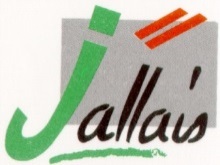 Beaupréau-en-MaugesCONSEIL DÉLÉGUÉ DE JALLAISBeaupréau-en-MaugesCONSEIL DÉLÉGUÉ DE JALLAISRéunion du 19 février 2018Réunion du 19 février 2018ORDRE DU JOURORDRE DU JOURORDRE DU JOURGACHET Jean-RobertPCESBRON SuzannePGUILLEMIN SylvieEBRAUD AnnickPDAVID DominiquePGUITTON VincentEVIAULT GérardEDELAHAYE BertrandEHUMEAU GladysPGALLARD MartinePDELAUNAY SandrineALETHEULE JackyPLAURENDEAU ChristianPDUFEU LaurentPNAIN BenoîtPCHAUVIERE RéginePGIRARD AnitaPSABLÉ ClaudiaPBOISIAUD MaryseAGOURICHON BrunoPOrdre du jour du Conseil Municipal de BeMAvis et/ou CommentairesN°Sujets1Décisions du Maire2Approbation des comptes de gestion 20173Approbation des comptes administratifs 20174Affectation des résultats 20175Budgets Primitifs 20186Approbation des taux de fiscalité communale 20187Garantie d'emprunt Podeliha - construction de 9 logements à Andrezé8Garantie d'emprunt SCIC D'HLM Gambetta - demande de réitération suite à un réaménagement9Cinéma - soutien d'un projet à réaliser sur le site de la Loge à Beaupréau10Tableau des emplois : modifications11Lancement du lotissement du Cormier à La Chapelle-du-Genêt12Cession d'un terrain rue de la Rigaudière à Gesté13Cession d'un terrain rue de la Lime à Beaupréau14Lotissement La Sanguèze partie Est à Villedieu-la-Blouère - cession du lot n°2115Lotissement La Sanguèze partie Est à Villedieu-la-Blouère - cession du lot n°716Rétrocession par Sèvre Loire Habitat - espace trottoirs et jardins - chemin de la Pinarderie à La Poitevinière 17Déclassement d'un chemin rural et d'un espace vert à Beaupréau18Autorisation de vente de logements sociaux de Maine-et-Loire Habitat 19OPAH - subventions attribuées à des particuliers20Demande de participation élèves - Ville d'Angers21Demande de participation élèves - OGEC Beaupréau22Demande de participation élèves - OGEC Chemillé23Tarifs multi-accueils de Jallais et de Villedieu-la-Blouère24Demandes de subventions CAF25SIEML - participation aux travaux d'éclairage public26Foyer rural de La Jubaudière - avenants au marchéSUJET EXPOSÉ : Flash Mauges CommunautéAutres sujetsCommentairesSuivi par…Fait le1Approbation du dernier compte-rendu du 22 janvier 2018Approbation  du dernier conseil2Ordre du jour du Conseil Municipal de Beaupréau-en-Mauges du 27 février 2018Mise en vente par Maine et Loire Habitat de 18 logements Rue de la Douve. Vente réservée aux personnes habitant les logements. Se renseigner des prix de vente.Cinéville : Beaupréau-en-Mauges votera pour la création d’un cinéma (5 salles) à la loge. La participation de BEM serait de 550 000 €.3P.L.U. – O.P.A.H.-R.U.Inventaire des points déjà vu en conseil sur les granges, différents terrains et sur le centre bourg.4Travaux en cours :Hameau de la FontainePlace André BrossierRoute de TrémentinesHameau de la fontaine : 7 logements sont attribués pour le 10 avril.Faire de la promotion pour les 2 logements à l’accession à la propriété.Des travaux vont se faire pendant les vacances scolaires autour de l’école Jean de la Fontaine.Vu avec le conseil le plan de circulation.Place A Brossier : travaux avec du retard pour cause de météo. Le pavage est terminé le 21.Enrobé en mars. Ouverture en mai.Route de Trémentines : 2ième tranche de changement de la canalisation d’eau potable. Départ des travaux à l’allée du château à la mi-mars pour terminer début juillet  au Vert. La route sera interdite à la circulation.5Compte-rendu de la commission communication :Avis sur le site internet de Beaupréau-en-Mauges – rubrique Jallais. Le Mag sort en avril avec Mauges Communauté, BEM et 4 ou 8 pages pour Jallais. Le tout en couleur.Pour le site internet de Jallais, mettre à jour la maison de santé, les CR conseils délégués et mettre quelques photos de Jallais.6Préparation des 10 ans de la Maison de l’EnfanceProposition du samedi 9 juin en même temps que les inscriptions. Inviter divers services de la commune.7D.P.U.Ok pour les 5 DPU.8Questions diversesCompte rendu du conseil de l’école Jean de la Fontaine :Achat de tablettes et d’un vidéoprojecteur.Quelques travaux à prévoir pour la sécurité.Pont Piau : Contact avec le cabinet CEREMA pour un plan de circulation.Attente d’un RDV avec les responsables de BEM pour la passerelle.Parquet salle de sport : RDV avec Bernard Gallard adjoint BEM mardi 20 février.Sortie d’école à côté de l’oratoire : Protéger par un grillage ou une barrière le long du ruisseau.